                _____________________________________________             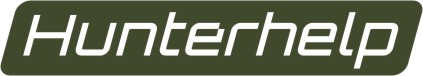 ________________________________________________________Общество с ограниченной ответственностью «Лема»163002, Архангельск, Новгородский пр. 32 В. 3 этаж оф. 11Тел: (8182) 297-727, 460366 Факс: (8182) 639091  e-mail: info@hunterhelp.ruОГРН 1062901063170,ИНН  2901152242,КПП 290101001р/с 40702810820390006455 ФИЛИЛ N 7806 ВТБ 24 (ЗО) Г.СНКТ-ПЕТЕРБУРГ к/с 30101810300000000811, БИК 044030811ЗАЯВКА  на ремонт                     К Заявлению прилагается копия документа,  указывающего на дату покупки:   Да ________________________                 НетПрошу произвести ремонт данного изделия, предварительно согласовав со мной стоимость ремонтаДата____________                               Подпись_____________1.ФИО Заказчика2.Контактный телефон3.Почтовый адрес4.E-mail5.Комплектность(модель манка, карта памяти, чехол, динамик и т.п. – всё то, что отправляется)6.Дата и место приобретения7.Неисправность и обстоятельства её возникновения8.Вид ремонта (гарантийный / не гарантийный) 9.Дополнительно (обновить фонотеку, обменять на другую модель, дополнительно приобрести аксессуар  и т.п.)